                 Ҡ А Р А Р						           ПОСТАНОВЛЕНИЕ«09» декабрь  2019 й.	                           №85	              «09» декабря 2019 г.«О присвоении адреса земельному участку»В соответствии с постановлением правительства РФ от 19.11.2014 г. № 1221 «Об утверждении правил присвоения, изменения и аннулирования адресов» на основании заявления гражданина Зайдуллиной Светланы Зимфировны, в целях обеспечения учета и оформления земельных участков,  ПОСТАНОВЛЯЮ:1. Земельному участку, с кадастровым номером 02:53:060701:0004 присвоить почтовый адрес: Республика Башкортостан, Шаранский район, д. Каракулька, ул. Подгорная, д. 6 А.2. Контроль за исполнением  настоящего постановления возложить на управляющего делами администрации сельского поселения Дмитриево-Полянский сельсовет муниципального района Шаранский район.   Глава сельского поселения       	            		И.Р. ГалиевБАШҠОРТОСТАН РЕСПУБЛИКАҺЫШАРАН РАЙОНЫМУНИЦИПАЛЬ РАЙОНЫНЫҢДМИТРИЕВА ПОЛЯНА АУЫЛ СОВЕТ АУЫЛ БИЛӘМӘҺЕ ХАКИМИӘТЕ452630, Дмитриева Поляна ауылы,тел. (34769) 2-68-00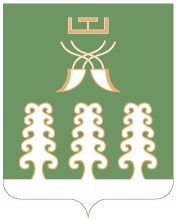 РЕСПУБЛИКА БАШКОРТОСТАНАДМИНИСТРАЦИЯ СЕЛЬСКОГО ПОСЕЛЕНИЯДМИТРИЕВО-ПОЛЯНСКИЙ СЕЛЬСОВЕТМУНИЦИПАЛЬНОГО РАЙОНАШАРАНСКИЙ РАЙОН452630, д. Дмитриева Поляна,тел. (34769) 2-68-00